 REFERAT EKSTRAORDINÆRT STYREMØTE 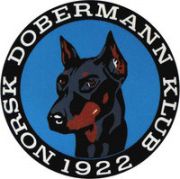 Dato:		15.08.2022Sted: 		Telefonmøte (Messenger. Oppstart kl. 20.00)Tilstede: Siw Monica Waagbø. Ingar Andersen. Anne Husebø. Frank G. Fosse. Veronica Cloin.
Ikke tilstede: Lisbeth Karlsen
Saksliste:64. Søknad om støtte til IDC kongress forts: Ny søknad mottatt med budsjett som etterspurt. Søknad er ferdigbehandlet og styret har innvilget enstemmig følgende støtte til IDC kongress 2022:Støtte til Lisbeth Karlsen kr. 4000.Støtte til Bente Line Nordtveit kr. 4000.Totalt kr 8000. Denne støtte blir utbetalt i etterkant, ved fremvist dokumentasjon på reise.